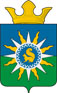 МУНИЦИПАЛЬНОЕ КАЗЕННОЕ УЧРЕЖДЕНИЕ «УПРАВЛЕНИЕ МУНИЦИПАЛЬНОГО ХОЗЯЙСТВА И ОБеСПЕЧЕНИЯ ДЕЯТЕЛЬНОСТИ ОРГАНОВ МЕСТНОГО СаМОУПРАВЛЕНИЯ»ПРИКАЗп.ХанымейО проведении конкурса на предоставление грантов в виде субсидий субъектам малого и среднего предпринимательств в муниципальном образовании поселок ХанымейВ целях реализации мероприятий подпрограммы «Развитие муниципальной политики и совершенствование муниципального управления» муниципальной программы «Повышение качества жизни населения муниципального образования поселок Ханымей», утвержденной постановлением Администрации района от 09 января 2018 года № 001-ПА, Администрация муниципального образования поселок Ханымей, в исполнение постановления Администрации муниципального образования поселок Ханымей от 15 июля 2020 года № 077-ПА «Об утверждении Порядка предоставления грантов в виде субсидий на поддержку субъектов малого и среднего предпринимательства»:1. Объявить о проведении конкурса на предоставления грантов в виде субсидий среди субъектов малого и среднего предпринимательства2. Установить, что условия и порядок проведения конкурса, в том числе требования к заявке на участие в конкурсе, определяются положением о конкурсе, утвержденное постановлением Администрации муниципального образования поселок Ханымей от 15 июля 2020 года № 077-ПА «Об утверждении Порядка предоставления грантов в виде субсидий на поддержку субъектов малого и среднего предпринимательства».3. Заявка представляется в форме электронных документов посредством заполнения соответствующих электронных форм.4. Срок приема заявок на участие в конкурсе: дата начала приема заявок – 29 июля 2020; дата окончания приема заявок – 11 августа 2020 года.5. Время завершения приема заявок на участие в конкурсе установить 23:30 по местному времени в день окончания приема заявок (11 августа 2020 года). Информация и документы, поступившие после указанного времени, не учитываются и не рассматриваются.6. Комиссии организовать работу по проведению конкурса на предоставление грантов в виде субсидий субъектам малого и среднего предпринимательств.7. Разместить настоящий приказ на официальном интернет-сайте Администрации муниципального образования поселок Ханымей.8. Контроль за исполнением настоящего приказа оставляю за собой. Директор 						                                                      В.С. БоевПриложение N 1к приказу директора МКУ «УМХ и ОДОМС»от 28 июля 2020 года N 017ЗАЯВКАсубъекта малого и среднего предпринимательства о предоставлении гранта направляет на рассмотрение комиссии по конкурсному отбору бизнес-проектов для предоставления муниципальной поддержки субъектам малого и среднего предпринимательствапретендующего на получение гранта за счёт бюджетных средств в 	О себе сообщаю следующие сведения:Адрес:							Виды деятельности:Основной    (Код по ОКВЭД)                                                                       (расшифровка кода)Дополнительный (перечислить только коды)Подпись руководителя юридического лица/Индивидуального предпринимателя ________________ / ________________ /										расшифровка подписиБИЗНЕС-ПРОЕКТна получение гранта Направления использования средств гранта:Таблица 2В таблице указываются только те направления использования средств гранта, которые необходимы для реализации конкретного бизнес-проекта. Приведенный в таблице перечень направлений использования средств гранта является примерным.Финансовые результаты и эффективность реализации бизнес-проектаРасчет доходности и окупаемости бизнес-проекта Приложения к бизнес-проекту* на ______ л. в _______ экз.Подпись заявителя ____________________ / _______________________ /* В качестве дополнительных обоснований к бизнес-проекту могут прилагаться:	- бухгалтерские и финансовые отчёты;	- аудиторские заключения;	- данные по анализу рынка;	- спецификации продукта, фотографии;	-  копии рекламных проспектов;	- резюме владельцев и менеджеров;	- копии лицензий, разрешений, свидетельств и иных документов, подтверждающих возможности инициатора бизнес-проекта реализовать проект;	- копии договоров и протоколов о намерениях, которые в перспективе будут способствовать реализации бизнес-проекта;	- рекомендательные письма;	- необходимые чертежи;	- проектно-сметная документация.ПЕРЕЧЕНЬ ДОКУМЕНТОВ,представляемых субъектами малого и среднего предпринимательства для рассмотрения конкурсной комиссией	1. Лица, осуществляющие деятельность, представляют:	1.1. Юридические лица:	- заверенные юридическим лицом учредительные документы;- заверенную юридическим лицом копию приказа/протокола о назначении руководителя;	- копию паспорта руководителя юридического лица;- выписку из единого государственного реестра юридических лиц (выданную налоговым органом не ранее чем за 30 календарных дней до даты предоставления заявления);- сведения о наличии (отсутствии) задолженности по уплате налогов, сборов и иных обязательных платежей (выданные налоговым органом не ранее чем за 10 календарных дней до даты предоставления заявления);- карточку предприятия.	1.2. Индивидуальные предприниматели:	- копию паспорта с отметкой о регистрации по месту жительства; - выписку из единого государственного реестра индивидуальных предпринимателей (выданную налоговым органом не ранее чем за 30 календарных дней до даты предоставления заявления);- сведения о наличии (отсутствии) задолженности по уплате налогов, сборов и иных обязательных платежей (выданные налоговым органом не ранее чем за 10 календарных дней до даты предоставления заявления);- карточку индивидуального предпринимателя.28           июля  2020г.№017Регистрационный номерДата регистрацииНаименование заявителя (полное наименование юридического лица / фамилия, имя, отчество индивидуального предпринимателя,наименование бизнес-проектасуммерублей.ОГРНИННДата регистрацииДата регистрацииг.Тел.Моб.тел.E-mailE-mailE-mailЮридическийФактическийГород/населенный пункт ________________Город/населенный пункт ________________Улица _______________________________Улица _______________________________№ дома ______ , № кв. ______№ дома ______ , № кв. ______..Код по ОКВЭДКод по ОКВЭДКод по ОКВЭДКод по ОКВЭДКод по ОКВЭДКод по ОКВЭДКод по ОКВЭД.....,,....,,....,,....,,,..,,.....,,....,,.....,,....Количество постоянных работниковКоличество постоянных работниковКоличество постоянных работниковКоличество постоянных работниковКоличество постоянных работниковКоличество постоянных работниковКоличество постоянных работниковКоличество постоянных работниковКоличество постоянных работниковКоличество постоянных работниковКоличество постоянных работниковКоличество постоянных работниковКоличество постоянных работниковКоличество постоянных работниковКоличество постоянных работниковКоличество постоянных работниковКоличество постоянных работниковКоличество постоянных работниковКоличество постоянных работниковКоличество постоянных работниковКоличество постоянных работниковКоличество постоянных работниковКоличество постоянных работниковКонтактное лицо Ф.И.О. (полностью)Контактное лицо Ф.И.О. (полностью)Контактное лицо Ф.И.О. (полностью)Контактное лицо Ф.И.О. (полностью)Контактное лицо Ф.И.О. (полностью)Контактное лицо Ф.И.О. (полностью)Контактное лицо Ф.И.О. (полностью)Контактное лицо Ф.И.О. (полностью)Контактное лицо Ф.И.О. (полностью)Контактное лицо Ф.И.О. (полностью)Контактное лицо Ф.И.О. (полностью)Контактное лицо Ф.И.О. (полностью)Контактное лицо Ф.И.О. (полностью)Контактное лицо Ф.И.О. (полностью)Контактное лицо Ф.И.О. (полностью)Контактное лицо Ф.И.О. (полностью)Контактное лицо Ф.И.О. (полностью)Контактное лицо Ф.И.О. (полностью)Контактное лицо Ф.И.О. (полностью)Контактное лицо Ф.И.О. (полностью)Контактное лицо Ф.И.О. (полностью)Контактное лицо Ф.И.О. (полностью)Контактное лицо Ф.И.О. (полностью)Контактное лицо Ф.И.О. (полностью)Тел.Тел.Тел.Моб.тел.Моб.тел.Моб.тел.Моб.тел.Моб.тел.Моб.тел.Моб.тел.Моб.тел.Моб.тел.E-mailE-mailE-mailE-mailE-mailE-mailПечать Приложение № 2к приказу  директора МКУ «УМХ и ОДОМС»от 28 июля 2020 года № 017Наименование бизнес-проектаНаименование (Ф.И.О.) и место нахождения субъекта малого и среднего предпринимательстваСуть проекта (кратко сформулированное основное направление намечаемой или          
осуществляемой деятельности)                        Стадия реализация бизнес-проекта на момент подачи заявления о предоставлении гранта (нужное подчеркнуть) - фактически осуществляется деятельность- стадия опытного производства, пробный выпуск продукции (услуг, работ)- деятельность не осуществляетсяописать стадию реализации бизнес-проектаНаличие помещения, в котором планируется (осуществляется) деятельность (в собственности, в аренде, другое; площадь и планировка помещения, срок действия договора и т.д.)Финансирование проекта, руб. всего1. Собственные средства Заявителя, всегов том числе вложенные в реализацию бизнес-проекта на момент обращения2. Средства гранта (субсидии)3. Заемные средства (кредиты, полученные в кредитных организациях)  4. Средства инвесторов              Начало реализации проекта (месяц, год)Численность работников на начало реализации проекта (человек)Численность работников по итогам реализации проекта (человек)Среднемесячная заработная плата работников (руб.)№
п/пПеречень направлений    
использования средств грантаСуммаруб.№
п/пПеречень направлений    
использования средств грантаСуммаруб.1231. Приобретение основных средств
(перечислить)  2. Расходы на ремонт, реконструкцию (перечислить)  3. Приобретение скота, птицы (указать вид, количество)   4.Приобретение сырья,  материалов (перечислить)     5.Арендная плата (указать период)          6.Реклама   7. Возмещение расходов на уплату первого взноса при заключении договора лизинга оборудованияИТОГО                  Показатель20__год, руб.1 кв.2 кв.3 кв.4 кв.20___год, руб.1 кв.2 кв.3 кв.4 кв.20__год, руб.1 кв.2 кв.3 кв.4 кв.1. Доходы и инвестиции всего Объем выручки от реализации товаров, работ, услугУставный (паевой) капитал Собственные средстваЗаемные средства (кредиты, полученные в кредитных организациях) Субсидия (грант)Прочие доходы и вложения (перечислить)2. Расходы по реализации проекта всего2.1. Переменные затраты- сырье и материалы для производства продукции (работ, услуг) всего в том числе (перечислить по видам)-- затраты на оплату труда производственного персонала (в том числе страховые отчисления)- расходы на электроэнергию- прочие переменные расходы всего в том числе (перечислить по видам)-2.2. Постоянные затраты- арендная плата- затраты на оплату труда административно-управленческого персонала (в том числе страховые отчисления)- прочие постоянные затраты всего в том числе (перечислить)2.3. Затраты на обслуживание кредита- погашение основного долга- погашение процентов по кредиту2.4. Затраты на приобретение основных средств всегов том числе (перечислить виды основных средств)3. Налоговые отчисления в бюджеты всех уровней всегов том числе (перечислить виды налогов)-4. Чистый доход по бизнес-проекту (п.1 - п.2 - п.3)5. Рентабельность проекта, % (п.4/(п.2+п.3))*100%Приложение № 3к приказу  директора МКУ «УМХ и ОДОМС»от 28 июля 2020 года № 017